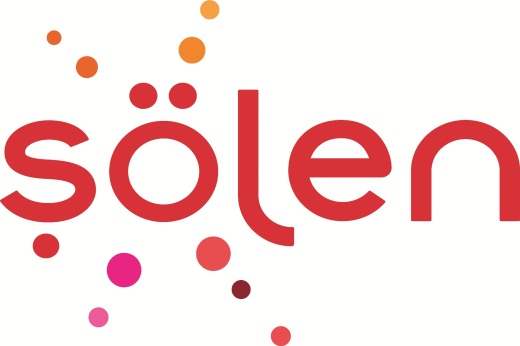 Basın Bülteni										  MATMAZEL İLE BAYRAMDA BİR KUTU DOLUSU SEVGİBayramların en çok tercih edilen ikramlık çikolatalarından Matmazel, sevgiyi paylaşmanın en tatlı yolunu sunuyor. Kalp formundaki tasarımı ve şık kutusuyla dikkat çeken Matmazel; bitter, sütlü ve beyaz çikolatanın muhteşem lezzetini tek bir kutuda buluşturuyor.Matmazel, bayram sohbetlerinde ağızları tatlandıran sevgi dolu bir ikramlık alternatifi sunuyor. Şık bir kutu içinde bitter, sütlü ve beyaz çikolatanın enfes lezzetini kalp şeklindeki çikolatalarda bir araya getiren Matmazel, bayram keyfine en tatlı şekilde eşlik ediyor.